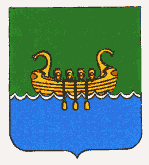 СОБРАНИЕ ДЕПУТАТОВ АНДРЕАПОЛЬСКОГО РАЙОНА ТВЕРСКОЙ ОБЛАСТИР Е Ш Е Н И Е26.12.2017                               г.Андреаполь                                        № 32Об утверждении прогнозного плана(программы) приватизации муниципального имущества Андреапольского  района на 2018 годВ соответствии с Федеральным законом N 178-ФЗ от 21.12.2001 года "О приватизации государственного и муниципального имущества", Федеральным законом N 131-ФЗ от 06.10.2003 года "Об общих принципах организации местного самоуправления в РФ", Уставом Андреапольского района Собрание депутатов Андреапольского района            Р Е Ш И Л О:	1. Утвердить прогнозный план(программу) приватизации муниципального имущества Андреапольского района Тверской области на 2018 годы согласно приложению.2. Настоящее решение вступает в силу с момента подписания и подлежит опубликованию в районной газете "Андреапольские вести".Глава Андреапольского района									Н.Н.БаранникПриложениек решению Собрания депутатовАндреапольского района от  26.12 2017 г. № 32Раздел I
Основные направления реализации политики в сфере приватизации 
муниципального имущества Андреапольского района на 2018г.1. Цели и задачи приватизации муниципального имущества на 2018 г.Прогнозный план(программа) приватизации муниципального имущества Андреапольского района на 2018г.г (далее - Программа приватизации) разработан в соответствии с Федеральными законами от 21.12.2001 N 178-ФЗ "О приватизации государственного и муниципального имущества",  от 06.10.2003 года N 131-ФЗ "Об общих принципах организации местного самоуправления в РФ" ,Уставом муниципального образования Тверской области "Андреапольский район".Основными целями реализации Программы приватизации являются:- повышение эффективности управления муниципальной собственностью;- обеспечение планомерности процесса приватизации;- продолжение работы по оптимизации структуры муниципального имущества Андреапольского района;- стимулирование привлечения инвестиций в реальный сектор экономики.Основными задачами реализации политики в сфере приватизации муниципального имущества Андреапольского района на 2018г. являются:- приватизация муниципального имущества, которое не обеспечивает выполнение функций и полномочий муниципального образования "Андреапольский район";- формирование доходной части районного бюджета;-реализация на открытых конкурсах и аукционах неиспользуемого или неэффективно используемого муниципального имущества района.2. Прогноз объемов поступлений в районный бюджет от продажи муниципального имущества. Исходя из прогноза социально-экономического развития муниципального образования "Андреапольский район" и оценки прогнозируемой стоимости, предлагаемых к приватизации объектов в 2018 год, планируется минимальное поступление в районный бюджет от приватизации муниципального имущества в размере -3000 тыс.рублей.Раздел 2Перечень недвижимого муниципального имущества, приватизация которого 
планируется в 2018 г .Раздел 3Перечень движимого имущества, приватизация которогопланируется в 2018 году№п.пНаименованиеимуществаИндивидуализирующие характеристики имущества Способ приватизацииПредполагаемый  срок приватизации1Здания(8ед) с земельным участкомЗдание зерносклада №2, общая площадь 1228кв.м, КН 69:01:0:0:1-2392:1000/Г2;  Здание зерносклада №3, общая площадь 1228кв.м,  КН 69:01:0:0:1-2387:1000/Г1; Здание зерносклада №5, общая площадь 1228кв.м,  КН 69:01:0:0:1-2388:1000/Г3; Здание комбикормового склада, общая площадь 344,1кв.м, КН 69:01:0:0:1-2391:1000/Г; Здание лаборатории , общая площадь 34,1кв.м,  КН 69:01:0:0:1-2393:1000/Б; Здание пожарного депо, общая площадь 31,4кв.м, КН 69:01:0:0:1-2389:1000/Ж; Здание механической мастерской, общая площадь 46,8кв.м, КН 69:01:0:0:1-2395:1000/Д ; Здание проходной, общая площадь 20,6кв.м, КН 69:01:0:0:1-2390:1000/В, расположенные по адресуТверская обл, Андреапольский р-н , г.Андреаполь,пл.Заводская ;земельный участок, категория земель: земли населенных пунктов, разрешенное использование под промышленными предприятиями, общая  площадь 22292,0кв.м, КН 69:01:07 02 37: 0007, адрес (местонахождение) объекта: Местоположение установлено относительно ориентира, расположенного в границах участка.  Почтовый адрес ориентира: Тверская обл, Андреапольский р-н, г.Андреаполь, пл.Заводская д.3Продажа без объявление цены1-2 квартал 20182Административное здание с земельным участкомАдминистративное здание, назначение: нежилое, 2-этажный, инв.№1-1057, общей площадью 401кв.м , КН 69:01:0000007:3111, адрес(местонахождение) объекта: Тверская обл, Андреапольский р-н, г.Андреаполь, ул.Октябрьская, д.57; земельный участок ,категория земель: земли населенных пунктов, общ. площадью 1970кв.м, разрешенное использование для обслуживания административного здания; КН 69:01:0070248:2 , адрес  объекта: Тверская обл, Андреапольский р-н, г.Андреаполь, ул.Октябрьская, д.57;Продажа без объявление цены1-2 квартал 20183Нежилое здание с земельным участкомНежилое здание, назначение:нежилое, 2-этажное, общей площадью 296кв.м ,  инв.№1-1489, КН 69:01:0000007:1348,с земельным участком, категория земель:земли населенных пунктов, общая площадь 1378кв.м, разрешенное использование для общественно-деловых целей; КН 69:01:07 02 02:0049, адрес (местонахождение) объекта: Местоположение установлено относительно ориентира, расположенного в границах участка.  Почтовый адрес ориентира: Тверская обл, Андреапольский р-н, г.Андреаполь, ул.Советская, д.1.Продажа без объявление цены1-2 квартал 20184Административное здание с  земельным участкомАдминистративное здание, назначение: нежилое, общей площадью 951,6кв.м , КН 69:01:0070221:10:10 , с земельным участком , кадастровый номер  69:01:0070221:52, категория земель: земли населенных пунктов, общ. площадью 1209кв.м, разрешенное использование для обеспечения деятельности образовательного учреждения , по адресу: Тверская обл, Андреапольский р-н, г.Андреаполь, ул.Парковая, д.4.Продажа без объявление цены1-2квартал 20185Мазутонасосная станция , котельная №8 с земельным участкоммазутонасосная станция, площадью 24,4кв.м, КН 69:01:0070116:155. Адрес: г.Андреаполь, ул.50 лет Октября, д.31б, строение 4.-котельная №8, площадью 74,4кв.м, КН 69:01:0070116:74:4. Адрес: г.Андреаполь, ул.50 лет Октября-земельный участок площадью 3540кв.м, КН 69:01:0070116:154, категория земель: земли населенных пунктов, разрешенное использование: для производственной базы. Адрес: г.Андреаполь, ул.50 лет ОктябряПродажа без объявление цены1-2квартал 20186Отводы и внутрепоселковые газовые сети, входящие в зону межпоселкового газопровода п. Пено-г.Андреаполь-д.Костюшино в следующих населенных пунктах: г.Андреаполь, д.Костюшино Андреапольского района (2 очереди)" д.Курово 1-ый этап, пл.Гвардейская 2-ой этап»Тверская область, Андреапольский районКН 69:01:0000000:643Протяженность 1662п.мОткрытый аукцион2-3 квартал 20187«Отводы и внутрепоселковые газовые сети входящие в зону межпоселкового газопровода п. Пено- г. Андреаполь- д. Костюшино в следующих населенных пунктах г. Андреаполь, д. Костюшино Андреапольского района (2 очередь)», 4-ый этап: пер.Л. Чайкиной, ул. Пушкина, ул. Северная, ул. Октябрьская, пер. Транспортный, ул. Красная Ветка, ул. Мельничная, ул.Гоголя, ул. Боровая, д. Курово ул. Средняя, ул.8 Марта, ул. Песчаная, ул. Торопецкая, пер. Советский»Тверская область Андреапольский район, город АндоеапольКН 69:01:0000000:683Протяженность 2065п.мОткрытый аукцион2-3 квартал 20188Отводы и внутрепоселковые газовые сети, входящие в зону межпоселкового газопровода п. Пено-г.Андреаполь-д.Костюшино в следующих населенных пунктах: г.Андреаполь, д.Костюшино Андреапольского района", газопровод низкого давления д.Курово»  Тверская область, Андреапольский район, Андреапольское сельское поселение, д.Курово КН 69:01:0000000:642Протяженность 2990п.мОткрытый аукцион2-3 квартал 20189Отводы и внутрепоселковые газовые сети, входящие в зону межпоселкового газопровода п. Пено-г.Андреаполь-д.Костюшино в следующих населенных пунктах: г.Андреаполь, д.Костюшино Андреапольского района (2 очереди)", 3-й этап-ул.Донского; ул.Гагарина; ул.Советская; ул.Половчени;пер.Аллея; пер.Горького;ул.Парковая; пер.Советский;пер.Речной; ул.Парковая; ул.Половчени; ул.Энергетиков»Тверская область, Андреапольский район, г.АндреапольКН 69:01:0000000:644 Протяженность 2777п.мОткрытый аукцион2-3 квартал 2018№п/пНаименование имуществаСпособ приватизацииСрок1.Трактор колесный МТЗ-80, год производства машины 1985; идентификационный номер 0440956; модель, номер двигатель Д-240, № 978198; рабочий объем двигателя 100,00 см3; мощность двигателя 58,00 (78,85) вВт (л.с.);  вид двигателя колесный; цвет синий;  максимальная конструктивная скорость 25,25 км.ч; габаритные размеры 3722х2470х1970 мм; ПСМ RU СВ 157161  Открытый аукцион1-2квартал 2018